11.02.2016						       № 5/1О внесении изменений в годовой
календарный учебный график 
на 2015-2016 учебный год.
В связи с введением дополнительных школьных каникул с 30 января по 10 февраля 2016 года приказ № 3 от 29.01.2016 г. и необходимостью выполнения образовательной программы школы 2015-2016 учебного года ПРИКАЗЫВАЮВнести изменения в годовой календарный учебный график на 2015-2016 учебный год в график каникул на 2015-2016 учебный годДиректор                                                                                      А.И. РуденкоАдминистрация города Дубны Московской области Управление народного образованияМуниципальное бюджетное общеобразовательное учреждение«Средняя общеобразовательная школа №1 с углубленным изучением отдельных предметов г. Дубны Московской области»                                                   (ШКОЛА №1)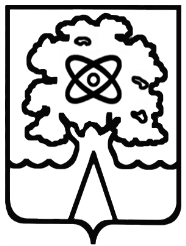 ПРИКАЗВесенние1 класс (пятидневка)23.03.16. – 27.03.16.5Весенние2-11 классы (шестидневка)23.03.16. – 27.03.16.5Дополнительные 1 класс (пятидневка)01.02.16. – 06.02.16.6